ČESKÉ VYSOKÉ UČENÍ TECHNICKÉ V PRAZE 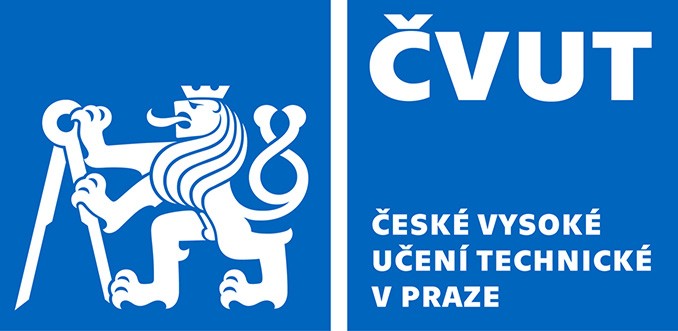 Fakulta stavebníOddělení pro vědu a výzkumThákurova 7, 166 29 Praha 6	e–mail: obhajoby@fsv.cvut.cz	tel.: 2 2435 8736Posudek disertační práce	Podpis oponenta:	UchazečUchazečNázev disertační práceNázev disertační práceNázev disertační práceNázev disertační práceNázev disertační práceStudijní programStudijní programStudijní programŠkolitelOponentOponente-maile-mailAktuálnost tématu disertační práceAktuálnost tématu disertační práceAktuálnost tématu disertační práceAktuálnost tématu disertační práceAktuálnost tématu disertační prácekomentář:      komentář:      komentář:      komentář:      komentář:       vynikající nadprůměrný průměrný podprůměrný slabýSplnění cílů disertační práceSplnění cílů disertační práceSplnění cílů disertační práceSplnění cílů disertační práceSplnění cílů disertační prácekomentář:      komentář:      komentář:      komentář:      komentář:       vynikající nadprůměrný průměrný podprůměrný slabýMetody a postupy řešeníMetody a postupy řešeníMetody a postupy řešeníMetody a postupy řešeníMetody a postupy řešeníkomentář:      komentář:      komentář:      komentář:      komentář:       vynikající nadprůměrný průměrný podprůměrný slabýVýsledky disertace - konkrétní přínosy disertanta Výsledky disertace - konkrétní přínosy disertanta Výsledky disertace - konkrétní přínosy disertanta Výsledky disertace - konkrétní přínosy disertanta Výsledky disertace - konkrétní přínosy disertanta komentář:      komentář:      komentář:      komentář:      komentář:       vynikající nadprůměrný průměrný podprůměrný slabýVýznam pro praxi a pro rozvoj vědního oboruVýznam pro praxi a pro rozvoj vědního oboruVýznam pro praxi a pro rozvoj vědního oboruVýznam pro praxi a pro rozvoj vědního oboruVýznam pro praxi a pro rozvoj vědního oborukomentář:      komentář:      komentář:      komentář:      komentář:       vynikající nadprůměrný průměrný podprůměrný slabýFormální úprava disertační práce a její jazyková úroveň Formální úprava disertační práce a její jazyková úroveň Formální úprava disertační práce a její jazyková úroveň Formální úprava disertační práce a její jazyková úroveň Formální úprava disertační práce a její jazyková úroveň komentář:      komentář:      komentář:      komentář:      komentář:       vynikající nadprůměrný průměrný podprůměrný slabýVyjádření k dodržení citační etikyPřipomínkyZávěrečné zhodnocení disertaceDoporučuji po úspěšné obhajobě disertační práce udělení titulu Ph.D.ano ne Datum: